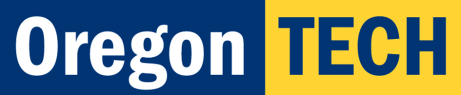 This form is to be used by student organizations that are receiving donations/gifts in kind from a local business.  Upon receipt of this completed form, the Business Affairs Office will generate a Letter of Receipt that can be given to the business for its records/use.Campus:	   Klamath Falls	   Wilsonville			Today’s Date:           
Type of Donation (check all that apply):		   Goods (physical items)	   Services		   Gift CardDescription of donated item(s): Purpose/intended use of donated item(s): Received by: (Printed name): 									 (Signature): 																			DateThank you for your generous support!Contact information for donation:Company/Donor Name:Company/Donor Name:Company/Donor Name:Company/Donor Name:Address:Address:City:State:State:Zip Code:Total value of donated item(s):Total value of donated item(s):$     $     Date Received:Department/Club Name:      Contact Name for Department/Club:      Department/Club Name:      Contact Name for Department/Club:      Department/Club Name:      Contact Name for Department/Club:      Department/Club Name:      Contact Name for Department/Club:      Department/Club Name:      Contact Name for Department/Club:      Email:Phone: